COLEGIO SAN LADISLAO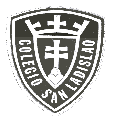             PROGRAMA ANUAL INGLES 2019                           Curso: 3 y 4 E.S. Nivel Intermedio           EXPECTATIVAS DE LOGRO:                                        Al finalizar el año se espera que los alumnos:Narren textos en forma oral y escrita, defendiendo sus puntos de vista y opiniones sobre los mismosAnalicen e interpreten textos literarios haciendo hincapié en las diferencias culturales que los mismos reflejanRedacten cartas y mails como asimismo textos literarios simples trabajados en claseEstablezcan diálogos en los cuales reflejen sus intereses personales y sus puntos de vista.Utilicen en forma oral y escrita el vocabulario y las gramáticas previstas para el presente año lectivo                                                                                                                                                            CONTENIDOSPresent simplePresent continuousPast simplePast continuousFuure tensesFuture simple, future continuous and future simple perfect.Ajectives and adverbsPresent perfect simpleModal verbsPerfect modals Conditionals.          VOCABULARIO:                                                                      Fenomenos naturalesViajesAccidentes y lastimadurasProblemas durante las vacacionesProblemas ambientales Medios de comunicación TecnologiaCunsumismoEl poder de la publicidadExpresar opiniones acerca de los distintos productosSolicitar información acerca de los distintos productos o serviciosMODALIDADES DE EVALUACION             Evaluación formalLecciones orales de libros, textos, artículos revistas, diariosEvaluaciones escritas pactadasComposiciones, dictados, ejerciciosComprensión lectora y auditivaEvaluación informalIntervenciones orales, comentarios, respuestas orientadas, espontáneasDramatizaciones,  juego de rolesInterpretación consignas                                                                                                                                                      BIBLIOGRAFIA           ENGLISH BOOKLETSitios de la red utilizados (específicos para docentes y alumnos)Elt readingcomprehension@englishEnglish-to-go|@UK.comWikipedia@Britishenglishisfun@comoxfordjournal@commathsisfun@uk.com